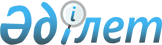 О районном бюджете на 2013-2015 годы
					
			Утративший силу
			
			
		
					Решение Шардаринского районного маслихата Южно-Казахстанской области от 21 декабря 2012 года № 11-72-V. Зарегистрировано Департаментом юстиции  Южно-Казахстанской области 8 января 2013 года № 2199. Утратило силу в связи с истечением срока применения - (письмо Шардаринского районного маслихата Южно-Казахстанской области от 22 января 2014 года № 11)      Сноска. Утратило силу в связи с истечением срока применения - (письмо Шардаринского районного маслихата Южно-Казахстанской области от 22.01.2014 № 11).      Примечание РЦПИ.

      В тексте документа сохранена пунктуация и орфография оригинала.

      В соответствии с Бюджетным Кодексом Республики Казахстан от 4 декабря 2008 года, Законом Республики Казахстан от 23 января 2001 года «О местном государственном управлении и самоуправлении в Республике Казахстан» и решением Южно-Казахстанского областного маслихата от 7 декабря 2012 года № 9/71-V «Об областном бюджете на 2013-2015 годы», зарегистрированного в Реестре государственной регистрации нормативных правовых актов за № 2172, районный маслихат РЕШИЛ:



      1. Утвердить районный бюджет Шардаринского района на 2013-2015 годы согласно приложениям 1, 2 и 3 соответственно, в том числе на 2013 год в следующих объемах:

      1) доходы – 10 500 276 тысяч тенге, в том числе по:

      налоговым поступлениям – 1 519 585 тысяч тенге;

      неналоговым поступлениям – 4 127 тысяч тенге;

      поступлениям от продажи основного капитала – 14 288 тысяч тенге;

      поступлениям трансфертов – 8 962 276 тысяч тенге;

      2) затраты – 10 570 274 тысяч тенге;

      3) чистое бюджетное кредитование – 14 302 тысяч тенге, в том числе:

      бюджетные кредиты – 15 338 тысяч тенге;

      погашение бюджетных кредитов – 1 036 тысяч тенге;

      4) сальдо по операциям с финансовыми активами – 0 тенге, в том числе по:

      приобретению финансовых активов – 0 тенге;

      поступления от продажи финансовых активов государства – 0 тенге;

      5) дефицит (профицит) бюджета – - 84 300 тысяч тенге;

      6) финансирование дефицита (использование профицита) бюджета – 84 300 тысяч тенге, в том числе по:

      поступление займов – 15 338 тысяч тенге;

      погашение займов – 1 036 тысяч тенге;

      используемые остатки бюджетных средств – 69 998 тысяч тенге.

      Сноска. Пункт 1 в редакции решения Шардаринского районного маслихата Южно-Казахстанской области от 26.12.2013 № 23-148-V (вводится в действие с 01.01.2013).



      2. Утвердить перечень бюджетных программ развития на 2013-2015 годы, направленных на реализацию инвестиционных проектов (программ) согласно приложению 4.



      3. Утвердить перечень бюджетных программ города и сельских округов, финансируемого из местного бюджета на 2013 год согласно приложению 5.



      4. Утвердить перечень администраторов бюджетных программ,  финансируемых из местного бюджета на 2013 год согласно приложению 6.



      5. Утвердить перечень бюджетных программ, не подлежащих секвестру в процессе исполнения местного бюджета на 2013 год согласно приложению 7.



      6. Предусмотреть на 2013 год размер субвенций, передаваемых из областного бюджета в бюджет района на 2013 год в сумме – 4 436 335 тысяч тенге.



      7. Утвердить резерв местного исполнительного органа района на 2013 год в размере – 29 580 тысяч тенге, из них:

      чрезвычайный резерв для ликвидации чрезвычайных ситуаций природного и техногенного характера на территории района – 15 557 тысяч тенге;

      резерв на неотложные затраты – 10 594 тысяч тенге;

      резерв на исполнение обязательств по решениям судов – 3 429 тысяч тенге.



      8. Установить на 2013 год согласно пункта 2 статьи 238 Трудового кодекса Республики Казахстан от 15 мая 2007 года гражданским служащим социального обеспечения, образования, культуры и спорта, работающим в аульной (сельской) местности, за счет бюджетных средств повышенные на двадцать пять процентов должностные оклады и тарифные ставки по сравнению с окладами и ставками гражданских служащих, занимающихся этими видами деятельности в городских условиях.



      9. Настоящее решение вводится в действие с 1 января 2013 года.      Председатель сессии                        З. Талбидин

      

      Секретарь районного маслихата              Т. Бердибеков 

      Приложение 1

      к решению маслихата

      Шардаринского района № 11-72-V

      от 21 декабря 2012 года       Районный бюджет на 2013 год      Сноска. Приложение 1 в редакции решения Шардаринского районного маслихата Южно-Казахстанской области от 26.12.2013 № 23-148-V (вводится в действие с 01.01.2013).    

      Приложение 2

      к решению маслихата

      Шардаринского района № 11-72-V

      от 21 декабря 2012 года       Районный бюджет на 2014 год      Сноска. Приложение 2 в редакции решения Шардаринского районного маслихата Южно-Казахстанской области от 24.05.2013 № 14-98-V (вводится в действие с 01.01.2013).      

      Приложение 3

      к решению маслихата

      Шардаринского района № 11-72-V

      от 21 декабря 2012 года       Районный бюджет на 2015 год      Сноска. Приложение 3 в редакции решения Шардаринского районного маслихата Южно-Казахстанской области от 30.01.2013 № 12-83-V (вводится в действие с 01.01.2013).     

      Приложение 4

      к решению маслихата

      Шардаринского района № 11-72-V

      от 21 декабря 2012 года       Перечень бюджетных программ развития на 2013-2015 годы, направленных на реализацию инвестиционных проектов (программ)       Сноска. Приложение 4 в редакции решения Шардаринского районного маслихата Южно-Казахстанской области от 13.12.2013 № 21-134-V (вводится в действие с 01.01.2013).     

     Приложение 5

      к решению маслихата

      Шардаринского района № 11-72-V

      от 21 декабря 2012 года       Перечень бюджетных программ города и сельских округов,  финансируемого из местного бюджета на 2013 год      Сноска. Приложение 5 в редакции решения Шардаринского районного маслихата Южно-Казахстанской области от 13.12.2013 № 21-134-V (вводится в действие с 01.01.2013).      

Приложение 6

      к решению маслихата

      Шардаринского района № 11-72-V

      от 21 декабря 2012 года       Перечень администраторов бюджетных программ, финансируемых из местного бюджета на 2013 год

      Приложение 7

      к решению маслихата

      Шардаринского района № 11-72-V

      от 21 декабря 2012 года       Перечень бюджетных программ, не подлежащих секвестру в процессе исполнения местного бюджета на 2013 год       Образования

      Отдел образования района (города областного значения)

      4 2 464 003 «Общеобразовательное обучение»
					© 2012. РГП на ПХВ «Институт законодательства и правовой информации Республики Казахстан» Министерства юстиции Республики Казахстан
				КатегорияКатегорияКатегорияКатегорияНаименование Сумма, тысяч тенгеКласс Класс Класс Класс Сумма, тысяч тенгеПодклассПодклассПодклассСумма, тысяч тенге1111231. Доходы10 500 2761Налоговые поступления1 519 58501Подоходный налог218 9502Индивидуальный подоходный налог218 95003Социальный налог204 2091Социальный налог204 20904Hалоги на собственность1 069 3571Hалоги на имущество1 017 2273Земельный налог8 6744Hалог на транспортные средства37 5615Единый земельный налог5 89505Внутренние налоги на товары, работы и услуги21 0072Акцизы6 8363Поступления за использование природных и других ресурсов4 6534Сборы за ведение предпринимательской и профессиональной деятельности9 3785Налог на игорный бизнес14008Обязательные платежи, взимаемые за совершение юридически значимых действий и (или) выдачу документов уполномоченными на то государственными органами или должностными лицами6 0621Государственная пошлина6 0622Неналоговые поступления4 12701Доходы от государственной собственности1 0883Дивиденды на государственные пакеты акций, находящиеся в государственной собственности2885Доходы от аренды имущества, находящегося в государственной собственности80004Штрафы, пени, санкции, взыскания, налагаемые государственными учреждениями, финансируемыми из государственного бюджета, а также содержащимися и финансируемыми из бюджета (сметы расходов) Национального Банка Республики Казахстан2 2301Штрафы, пени, санкции, взыскания, налагаемые государственными учреждениями, финансируемыми из государственного бюджета, а также содержащимися и финансируемыми из бюджета (сметы расходов) Национального Банка Республики Казахстан, за исключением поступлений от организаций нефтяного сектора2 23006Прочие неналоговые поступления8091Прочие неналоговые поступления8093Поступления от продажи основного капитала14 28801Продажа государственного имущества, закрепленного за государственными учреждениями4001Продажа государственного имущества, закрепленного за государственными учреждениями40003Продажа земли и нематериальных активов13 8881Продажа земли13 8884Поступления трансфертов8 962 27602Трансферты из вышестоящих органов государственного управления8 962 2762Трансферты из областного бюджета8 962 276КодыКодыКодыКодыНаименование Сумма, тысяч тенгеФункциональные группыФункциональные группыФункциональные группыФункциональные группыФункциональные группыСумма, тысяч тенгеФункциональные подгруппыФункциональные подгруппыФункциональные подгруппыФункциональные подгруппыСумма, тысяч тенгеАдминистратор бюджетных программАдминистратор бюджетных программАдминистратор бюджетных программСумма, тысяч тенгеПрограммаПрограммаСумма, тысяч тенге2. Затраты10 570 27401Государственные услуги общего характера396 8091Представительные, исполнительные и другие органы, выполняющие общие функции государственного управления364 363112Аппарат маслихата района (города областного значения)19 875001Услуги по обеспечению деятельности маслихата района (города областного значения)19 207003Капитальные расходы государственного органа668122Аппарат акима района (города областного значения)92 043001Услуги по обеспечению деятельности акима района (города областного значения)88 602003Капитальные расходы государственного органа3 441123Аппарат акима района в городе, города районного значения, поселка, аула (села), аульного (сельского) округа252 445001Услуги по обеспечению деятельности акима района в городе, города районного значения, поселка, аула (села), аульного (сельского) округа221 270022Капитальные расходы государственного органа22 775032Капитальные расходы подведомственных государственных учреждений и организаций8 4009Прочие государственные услуги общего характера32 446459Отдел экономики и финансов района (города областного значения)32 446001Услуги по реализации государственной политики в области формирования и развития экономической политики, государственного планирования, исполнения бюджета и управления коммунальной собственностью района (города областного значения)29 151015Капитальные расходы государственного органа3 29502Оборона17 3111Военные нужды14 386122Аппарат акима района (города областного значения)14 386005Мероприятия в рамках исполнения всеобщей воинской обязанности14 3862Организация работы по чрезвычайным ситуациям2 925122Аппарат акима района (города областного значения)2 925006Предупреждение и ликвидация чрезвычайных ситуаций масштаба района (города областного значения)2 92504Образование5 511 2011Дошкольное воспитание и обучение606 667123Аппарат акима района в городе, города районного значения, поселка, аула (села), аульного (сельского) округа254 515004Обеспечение деятельности организаций дошкольного воспитания и обучения148 669041Реализация государственного образовательного заказа в дошкольных организациях образования105 846464Отдел образования района (города областного значения)352 152009Обеспечение деятельности организаций дошкольного воспитания и обучения136 853040Реализация государственного образовательного заказа в дошкольных организациях образования215 2992Начальное, основное среднее и общее среднее образование4 087 724123Аппарат акима района в городе, города районного значения, поселка, аула (села), аульного (сельского) округа5 343005Организация бесплатного подвоза учащихся до школы и обратно в аульной (сельской) местности5 343464Отдел образования района (города областного значения)4 082 381003Общеобразовательное обучение3 940 515006Дополнительное образование для детей141 8669Прочие услуги в области образования816 810464Отдел образования района (города областного значения)172 996001Услуги по реализации государственной политики на местном уровне в области образования12 695005Приобретение и доставка учебников, учебно-методических комплексов для государственных учреждений образования района (города областного значения)36 363012Капитальные расходы государственного органа650015Ежемесячная выплата денежных средств опекунам (попечителям) на содержание ребенка-сироты (детей-сирот), и ребенка (детей), оставшегося без попечения родителей18 487020Обеспечение оборудованием, программным обеспечением детей-инвалидов, обучающихся на дому8 071067Капитальные расходы подведомственных государственных учреждений и организаций96 730472Отдел строительства, архитектуры и градостроительства района (города областного значения)643 814037Строительство и реконструкция объектов образования643 81406Социальная помощь и социальное обеспечение193 4542Социальная помощь160 079451Отдел занятости и социальных программ района (города областного значения)160 079002Программа занятости26 055006Оказание жилищной помощи27007Социальная помощь отдельным категориям нуждающихся граждан по решениям местных представительных органов1 970010Материальное обеспечение детей-инвалидов, воспитывающихся и обучающихся на дому859014Оказание социальной помощи нуждающимся гражданам на дому23 056016Государственные пособия на детей до 18 лет96 866017Обеспечение нуждающихся инвалидов обязательными гигиеническими средствами и предоставление услуг специалистами жестового языка, индивидуальными помощниками в соответствии с индивидуальной программой реабилитации инвалида11 2469Прочие услуги в области социальной помощи и социального обеспечения33 375451Отдел занятости и социальных программ района (города областного значения)33 375001Услуги по реализации государственной политики на местном уровне в области обеспечения занятости и реализации социальных программ для населения31 414011Оплата услуг по зачислению, выплате и доставке пособий и других социальных выплат370021Капитальные расходы государственного органа1 59107Жилищно-коммунальное хозяйство1 851 8831Жилищное хозяйство53 403458458Отдел жилищно-коммунального хозяйства, пассажирского транспорта и автомобильных дорог района (города областного значения)15 695041Ремонт и благоустройство объектов в рамках развития городов и сельских населенных пунктов по Дорожной карте занятости 202015 695472Отдел строительства, архитектуры и градостроительства района (города областного значения)37 708003Проектирование, строительство и (или) приобретение жилья коммунального жилищного фонда19 708004Проектирование, развитие, обустройство и (или) приобретение инженерно-коммуникационной инфраструктуры18 0002Коммунальное хозяйство1 632 588458Отдел жилищно-коммунального хозяйства, пассажирского транспорта и автомобильных дорог района (города областного значения)1 632 588012Функционирование системы водоснабжения и водоотведения31 670029Развитие системы водоснабжения и водоотведения1 134 249058Развитие системы водоснабжения и водоотведения в сельских населенных пунктах466 6693Благоустройство населенных пунктов165 892123Аппарат акима района в городе, города районного значения, поселка, аула (села), аульного (сельского) округа300010Содержание мест захоронений и погребение безродных300458Отдел жилищно-коммунального хозяйства, пассажирского транспорта и автомобильных дорог района (города областного значения)165 592015Освещение улиц в населенных пунктах11 953016Обеспечение санитарии населенных пунктов24 023018Благоустройство и озеленение населенных пунктов129 61608Культура, спорт, туризм и информационное пространство334 4251Деятельность в области культуры61 597123Аппарат акима района в городе, города районного значения, поселка, аула (села), аульного (сельского) округа8 095006Поддержка культурно-досуговой работы на местном уровне8 095455Отдел культуры и развития языков района (города областного значения)53 502003Поддержка культурно-досуговой работы53 5022Спорт151 746465Отдел физической культуры и спорта района (города областного значения)149 067005Развитие массового спорта и национальных видов спорта109 493006Проведение спортивных соревнований на районном (города областного значения) уровне9 580007Подготовка и участие членов сборных команд района (города областного значения) по различным видам спорта на областных спортивных соревнованиях29 994472472Отдел строительства, архитектуры и градостроительства района (города областного значения)2 679008Развитие объектов спорта и туризма2 6793Информационное пространство63 380455Отдел культуры и развития языков района (города областного значения)46 530006Функционирование районных (городских) библиотек38 494007Развитие государственного языка и других языков народа Казахстана8 036456Отдел внутренней политики района (города областного значения)16 850002Услуги по проведению государственной информационной политики через газеты и журналы15 000005Услуги по проведению государственной информационной политики через телерадиовещание1 8509Прочие услуги по организации культуры, спорта, туризма и информационного пространства57 702455Отдел культуры и развития языков района (города областного значения)13 943001Услуги по реализации государственной политики на местном уровне в области развития языков и культуры12 306010Капитальные расходы государственного органа942032Капитальные расходы подведомственных государственных учреждений и организаций695456Отдел внутренней политики района (города областного значения)29 302001Услуги по реализации государственной политики на местном уровне в области информации, укрепления государственности и формирования социального оптимизма граждан15 947003Реализация мероприятий в сфере молодежной политики12 853006Капитальные расходы государственного органа502465Отдел физической культуры и спорта района (города областного значения)14 457001Услуги по реализации государственной политики на местном уровне в сфере физической культуры и спорта12 521004Капитальные расходы государственного органа1 156032Капитальные расходы подведомственных государственных учреждений и организаций78009Топливно-энергетический комплекс и недропользование1 820 2409Прочие услуги в области топливно-энергетического комплекса и недропользования1 820 240458Отдел жилищно-коммунального хозяйства, пассажирского транспорта и автомобильных дорог района (города областного значения)1 820 240036Развитие газотранспортной системы1 820 24010Сельское, водное, лесное, рыбное хозяйство, особо охраняемые природные территории, охрана окружающей среды и животного мира, земельные отношения179 8781Сельское хозяйство117 067472472Отдел строительства, архитектуры и градостроительства района (города областного значения)17 668010Развитие объектов сельского хозяйства17 668473Отдел ветеринарии района (города областного значения)38 524001Услуги по реализации государственной политики на местном уровне в сфере ветеринарии13 851003Капитальные расходы государственного органа334005Обеспечение функционирования скотомогильников (биотермических ям)5 150007Организация отлова и уничтожения бродячих собак и кошек4 210008Возмещение владельцам стоимости изымаемых и уничтожаемых больных животных, продуктов и сырья животного происхождения1 156009Проведение ветеринарных мероприятий по энзоотическим болезням животных12 823010Проведение мероприятии по идентификации сельскохозяйственных животных1 000477Отдел сельского хозяйства и земельных отношений района (города областного значения)60 875001Услуги по реализации государственной политики на местном уровне в сфере сельского хозяйства и земельных отношений56 849003Капитальные расходы государственного органа896099Реализация мер по оказанию социальной поддержки специалистов3 1309Прочие услуги в области сельского, водного, лесного, рыбного хозяйства, охраны окружающей среды и земельных отношений62 811473Отдел ветеринарии района (города областного значения)62 811011Проведение противоэпизоотических мероприятий62 81111Промышленность, архитектурная, градостроительная и строительная деятельность31 1122Архитектурная, градостроительная и строительная деятельность31 112472Отдел строительства, архитектуры и градостроительства района (города областного значения)31 112001Услуги по реализации государственной политики в области строительства, архитектуры и градостроительства на местном уровне25 802013Разработка схем градостроительного развития территории района, генеральных планов городов районного (областного) значения, поселков и иных сельских населенных пунктов4 643015Капитальные расходы государственного органа66712Транспорт и коммуникации100 4961Автомобильный транспорт100 496458Отдел жилищно-коммунального хозяйства, пассажирского транспорта и автомобильных дорог района (города областного значения)100 496023Обеспечение функционирования автомобильных дорог100 49613Прочие117 9003Поддержка предпринимательской деятельности и защита конкуренции2 641469469Отдел предпринимательства района (города областного значения)2 641001Услуги по реализации государственной политики на местном уровне в области развития предпринимательства и промышленности2 606004Капитальные расходы государственного органа359Прочие115 259123Аппарат акима района в городе, города районного значения, поселка, аула (села), аульного (сельского) округа35 883040Реализация мер по содействию экономическому развитию регионов в рамках Программы «Развитие регионов»35 883458Отдел жилищно-коммунального хозяйства, пассажирского транспорта и автомобильных дорог района (города областного значения)74 504001Услуги по реализации государственной политики на местном уровне в области жилищно-коммунального хозяйства, пассажирского транспорта и автомобильных дорог72 124013Капитальные расходы государственного органа2 380459Отдел экономики и финансов района (города областного значения)4 872008Разработка технико-экономического обоснования местных бюджетных инвестиционных проектов и концессионных проектов и проведение его экспертизы4 87214Обслуживание долга21Обслуживание долга2459Отдел экономики и финансов района (города областного значения)2021Обслуживание долга местных исполнительных органов по выплате вознаграждений и иных платежей по займам из областного бюджета215Трансферты15 5631Трансферты15 563459Отдел экономики и финансов района (города областного значения)15 563006Возврат неиспользованных (недоиспользованных) целевых трансфертов9 676024Целевые текущие трансферты в вышестоящие бюджеты в связи с передачей функций государственных органов из нижестоящего уровня государственного управления в вышестоящий5 8873. Чистое бюджетное кредитование14 302Бюджетные кредиты15 338Погашение бюджетных кредитов1 0364. Сальдо по операциям с финансовыми активами0Приобретение финансовых активов0Поступления от продажи финансовых активов государства05. Дефицит (профицит) бюджета-84 3006. Финансирование дефицита (использование профицита) бюджета84 300Поступление займов15 338Погашение займов1 036Используемые остатки бюджетных средств69 998Категория Категория Категория Категория Наименование Сумма, тысяч тенгеКласс Класс Класс Класс Сумма, тысяч тенгеПодклассПодклассПодклассСумма, тысяч тенге1111231. Доходы6 663 4091Налоговые поступления1 562 86901Подоходный налог142 5932Индивидуальный подоходный налог142 59303Социальный налог132 1331Социальный налог132 13304Hалоги на собственность1 262 4151Hалоги на имущество1 204 7503Земельный налог10 5964Hалог на транспортные средства39 8695Единый земельный налог7 20005Внутренние налоги на товары, работы и услуги20 9132Акцизы4 6823Поступления за использование природных и других ресурсов6 5624Сборы за ведение предпринимательской и профессиональной деятельности9 3935Налог на игорный бизнес27608Обязательные платежи, взимаемые за совершение юридически значимых действий и (или) выдачу документов уполномоченными на то государственными органами или должностными лицами4 8151Государственная пошлина4 8152Неналоговые поступления4 14201Доходы от государственной собственности2 0143Дивиденды на государственные пакеты акций, находящиеся в государственной собственности1 0795Доходы от аренды имущества, находящегося в государственной собственности93506Прочие неналоговые поступления2 1281Прочие неналоговые поступления2 1283Поступления от продажи основного капитала12 58401Продажа государственного имущества, закрепленного за государственными учреждениями9331Продажа государственного имущества, закрепленного за государственными учреждениями93303Продажа земли и нематериальных активов11 6511Продажа земли11 6514Поступления трансфертов5 083 81402Трансферты из вышестоящих органов государственного управления5 083 8142Трансферты из областного бюджета5 083 814КодыКодыКодыКодыНаименование Сумма, тысяч тенгеФункциональные группыФункциональные группыФункциональные группыФункциональные группыФункциональные группыСумма, тысяч тенгеФункциональные подгруппыФункциональные подгруппыФункциональные подгруппыФункциональные подгруппыСумма, тысяч тенгеАдминистратор бюджетных программАдминистратор бюджетных программАдминистратор бюджетных программСумма, тысяч тенгеПрограммаПрограммаСумма, тысяч тенге2. Затраты6 663 40901Государственные услуги общего характера331 5041Представительные, исполнительные и другие органы, выполняющие общие функции государственного управления303 828112Аппарат маслихата района (города областного значения)27 352001Услуги по обеспечению деятельности маслихата района (города областного значения)26 780003Капитальные расходы государственного органа572122Аппарат акима района (города областного значения)81 309001Услуги по обеспечению деятельности акима района (города областного значения)80 737003Капитальные расходы государственного органа572123Аппарат акима района в городе, города районного значения, поселка, аула (села), аульного (сельского) округа195 167001Услуги по обеспечению деятельности акима района в городе, города районного значения, поселка, аула (села), аульного (сельского) округа191 160022Капитальные расходы государственного органа4 0072Финансовая деятельность1 710459Отдел экономики и финансов района (города областного значения)1 710003Проведение оценки имущества в целях налогообложения1 7109Прочие государственные услуги общего характера25 966459Отдел экономики и финансов района (города областного значения)25 966001Услуги по реализации государственной политики в области формирования и развития экономической политики, государственного планирования, исполнения бюджета и управления коммунальной собственностью района (города областного значения)25 231015Капитальные расходы государственного органа73502Оборона17 1021Военные нужды14 462122Аппарат акима района (города областного значения)14 462005Мероприятия в рамках исполнения всеобщей воинской обязанности14 4622Организация работы по чрезвычайным ситуациям2 640122Аппарат акима района (города областного значения)2 640006Предупреждение и ликвидация чрезвычайных ситуаций масштаба района (города областного значения)2 64004Образование5 249 0671Дошкольное воспитание и обучение445 658123Аппарат акима района в городе, города районного значения, поселка, аула (села), аульного (сельского) округа231 734004Обеспечение деятельности организаций дошкольного воспитания и обучения231 734464Отдел образования района (города областного значения)213 924009Обеспечение деятельности организаций дошкольного воспитания и обучения213 9242Начальное, основное среднее и общее среднее образование4 243 783123Аппарат акима района в городе, города районного значения, поселка, аула (села), аульного (сельского) округа1 703005Организация бесплатного подвоза учащихся до школы и обратно в аульной (сельской) местности1 703464Отдел образования района (города областного значения)4 242 080003Общеобразовательное обучение4 133 703006Дополнительное образование для детей108 3779Прочие услуги в области образования559 626464Отдел образования района (города областного значения)73 511001Услуги по реализации государственной политики на местном уровне в области образования18 622005Приобретение и доставка учебников, учебно-методических комплексов для государственных учреждений образования района (города областного значения)53 168007Проведение школьных олимпиад, внешкольных мероприятий и конкурсов районного (городского) масштаба576012Капитальные расходы государственного органа1 145467Отдел строительства района (города областного значения)486 115037Строительство и реконструкция объектов образования486 11506Социальная помощь и социальное обеспечение224 7452Социальная помощь194 332451Отдел занятости и социальных программ района (города областного значения)194 332002Программа занятости42 715005Государственная адресная социальная помощь2 771006Оказание жилищной помощи1 232007Социальная помощь отдельным категориям нуждающихся граждан по решениям местных представительных органов14 311014Оказание социальной помощи нуждающимся гражданам на дому15 300016Государственные пособия на детей до 18 лет109 929017Обеспечение нуждающихся инвалидов обязательными гигиеническими средствами и предоставление услуг специалистами жестового языка, индивидуальными помощниками в соответствии с индивидуальной программой реабилитации инвалида8 0749Прочие услуги в области социальной помощи и социального обеспечения30 413451Отдел занятости и социальных программ района (города областного значения)30 413001Услуги по реализации государственной политики на местном уровне в области обеспечения занятости и реализации социальных программ для населения29 548011Оплата услуг по зачислению, выплате и доставке пособий и других социальных выплат252021Капитальные расходы государственного органа61307Жилищно-коммунальное хозяйство456 1731Жилищное хозяйство10 000467Отдел строительства района (города областного значения)10 000003Проектирование, строительство и (или) приобретение жилья коммунального жилищного фонда10 0002Коммунальное хозяйство389 963458Отдел жилищно-коммунального хозяйства, пассажирского транспорта и автомобильных дорог района (города областного значения)19 463012Функционирование системы водоснабжения и водоотведения19 463467Отдел строительства района (города областного значения)370 500006Развитие системы водоснабжения и водоотведения370 5003Благоустройство населенных пунктов56 210123Аппарат акима района в городе, города районного значения, поселка, аула (села), аульного (сельского) округа568010Содержание мест захоронений и погребение безродных568458Отдел жилищно-коммунального хозяйства, пассажирского транспорта и автомобильных дорог района (города областного значения)55 642015Освещение улиц в населенных пунктах9 561016Обеспечение санитарии населенных пунктов16 081018Благоустройство и озеленение населенных пунктов30 00008Культура, спорт, туризм и информационное пространство226 5391Деятельность в области культуры42 342455Отдел культуры и развития языков района (города областного значения)42 342003Поддержка культурно-досуговой работы42 3422Спорт82 722465Отдел физической культуры и спорта района (города областного значения)82 722005Развитие массового спорта и национальных видов спорта69 989006Проведение спортивных соревнований на районном (города областного значения) уровне5 763007Подготовка и участие членов сборных команд района (города областного значения) по различным видам спорта на областных спортивных соревнованиях6 9703Информационное пространство59 164455Отдел культуры и развития языков района (города областного значения)48 751006Функционирование районных (городских) библиотек41 112007Развитие государственного языка и других языков народа Казахстана7 639456Отдел внутренней политики района (города областного значения)10 413002Услуги по проведению государственной информационной политики через газеты и журналы8 575005Услуги по проведению государственной информационной политики через телерадиовещание1 8389Прочие услуги по организации культуры, спорта, туризма и информационного пространства42 311455Отдел культуры и развития языков района (города областного значения)11 713001Услуги по реализации государственной политики на местном уровне в области развития языков и культуры11 096010Капитальные расходы государственного органа617456Отдел внутренней политики района (города областного значения)22 600001Услуги по реализации государственной политики на местном уровне в области информации, укрепления государственности и формирования социального оптимизма граждан13 983003Реализация мероприятий в сфере молодежной политики8 000006Капитальные расходы государственного органа617465Отдел физической культуры и спорта района (города областного значения)7 998001Услуги по реализации государственной политики на местном уровне в сфере физической культуры и спорта7 381004Капитальные расходы государственного органа61710Сельское, водное, лесное, рыбное хозяйство, особо охраняемые природные территории, охрана окружающей среды и животного мира, земельные отношения39 3531Сельское хозяйство25 912454Отдел предпринимательства и сельского хозяйства района (города областного значения)1 979099Реализация мер по оказанию социальной поддержки специалистов1 979473Отдел ветеринарии района (города областного значения)23 933001Услуги по реализации государственной политики на местном уровне в сфере ветеринарии9 812003Капитальные расходы государственного органа621007Организация отлова и уничтожения бродячих собак и кошек3 000008Возмещение владельцам стоимости изымаемых и уничтожаемых больных животных, продуктов и сырья животного происхождения2 000009Проведение ветеринарных мероприятий по энзоотическим болезням животных8 5006Земельные отношения13 441463Отдел земельных отношений района (города областного значения)13 441001Услуги по реализации государственной политики в области регулирования земельных отношений на территории района (города областного значения)12 824007Капитальные расходы государственного органа61711Промышленность, архитектурная, градостроительная и строительная деятельность29 5772Архитектурная, градостроительная и строительная деятельность29 577467Отдел строительства района (города областного значения)16 523001Услуги по реализации государственной политики на местном уровне в области строительства15 906017Капитальные расходы государственного органа617468Отдел архитектуры и градостроительства района (города областного значения)13 054001Услуги по реализации государственной политики в области архитектуры и градостроительства на местном уровне7 739003Разработка схем градостроительного развития территории района и генеральных планов населенных пунктов4 698004Капитальные расходы государственного органа61712Транспорт и коммуникации6 4601Автомобильный транспорт6 460458Отдел жилищно-коммунального хозяйства, пассажирского транспорта и автомобильных дорог района (города областного значения)6 460023Обеспечение функционирования автомобильных дорог6 46013Прочие76 9889Прочие76 988454Отдел предпринимательства и сельского хозяйства района (города областного значения)30 348001Услуги по реализации государственной политики на местном уровне в области развития предпринимательства, промышленности и сельского хозяйства23 468007Капитальные расходы государственного органа6 880458Отдел жилищно-коммунального хозяйства, пассажирского транспорта и автомобильных дорог района (города областного значения)18 552001Услуги по реализации государственной политики на местном уровне в области жилищно-коммунального хозяйства, пассажирского транспорта и автомобильных дорог17 939013Капитальные расходы государственного органа613459Отдел экономики и финансов района (города областного значения)28 088012Резерв местного исполнительного органа района (города областного значения)28 08815Трансферты5 9011Трансферты5 901459Отдел экономики и финансов района (города областного значения)5 901024Целевые текущие трансферты в вышестоящие бюджеты в связи с передачей функций государственных органов из нижестоящего уровня государственного управления в вышестоящий5 9013. Чистое бюджетное кредитование-712Бюджетные кредиты0Погашение бюджетных кредитов7124. Сальдо по операциям с финансовыми активами0Приобретение финансовых активов0Поступления от продажи финансовых активов государства05. Дефицит (профицит) бюджета7126. Финансирование дефицита (использование профицита) бюджета-712Поступление займов0Погашение займов712Используемые остатки бюджетных средств0Категория Категория Категория Категория Наименование Сумма, тысяч тенгеКласс Класс Класс Класс Сумма, тысяч тенгеПодклассПодклассПодклассСумма, тысяч тенге1111231. Доходы8 189 3221Налоговые поступления1 669 22101Подоходный налог144 0122Индивидуальный подоходный налог144 01203Социальный налог133 6261Социальный налог133 62604Hалоги на собственность1 363 7961Hалоги на имущество1 301 1303Земельный налог11 8324Hалог на транспортные средства43 0585Единый земельный налог7 77605Внутренние налоги на товары, работы и услуги22 5872Акцизы5 0563Поступления за использование природных и других ресурсов7 0874Сборы за ведение предпринимательской и профессиональной деятельности10 1455Налог на игорный бизнес29908Обязательные платежи, взимаемые за совершение юридически значимых действий и (или) выдачу документов уполномоченными на то государственными органами или должностными лицами5 2001Государственная пошлина5 2002Неналоговые поступления4 47301Доходы от государственной собственности2 1753Дивиденды на государственные пакеты акций, находящиеся в государственной собственности1 1655Доходы от аренды имущества, находящегося в государственной собственности1 01006Прочие неналоговые поступления2 2981Прочие неналоговые поступления2 2983Поступления от продажи основного капитала13 59101Продажа государственного имущества, закрепленного за государственными учреждениями1 0081Продажа государственного имущества, закрепленного за государственными учреждениями1 00803Продажа земли и нематериальных активов12 5831Продажа земли12 5834Поступления трансфертов6 502 03702Трансферты из вышестоящих органов государственного управления6 502 0372Трансферты из областного бюджета6 502 0372. Затраты8 189 32201Государственные услуги общего характера331 5041Представительные, исполнительные и другие органы, выполняющие общие функции государственного управления303 828112Аппарат маслихата района (города областного значения)27 352001Услуги по обеспечению деятельности маслихата района (города областного значения)26 780003Капитальные расходы государственного органа572122Аппарат акима района (города областного значения)81 309001Услуги по обеспечению деятельности акима района (города областного значения)80 737003Капитальные расходы государственного органа572123Аппарат акима района в городе, города районного значения, поселка, аула (села), аульного (сельского) округа195 167001Услуги по обеспечению деятельности акима района в городе, города районного значения, поселка, аула (села), аульного (сельского) округа191 160022Капитальные расходы государственного органа4 0072Финансовая деятельность1 710459Отдел экономики и финансов района (города областного значения)1 710003Проведение оценки имущества в целях налогообложения1 7109Прочие государственные услуги общего характера25 966459Отдел экономики и финансов района (города областного значения)25 966001Услуги по реализации государственной политики в области формирования и развития экономической политики, государственного планирования, исполнения бюджета и управления коммунальной собственностью района (города областного значения)25 231015Капитальные расходы государственного органа73502Оборона17 1021Военные нужды14 462122Аппарат акима района (города областного значения)14 462005Мероприятия в рамках исполнения всеобщей воинской обязанности14 4622Организация работы по чрезвычайным ситуациям2 640122Аппарат акима района (города областного значения)2 640006Предупреждение и ликвидация чрезвычайных ситуаций масштаба района (города областного значения)2 64004Образование5 918 5211Дошкольное воспитание и обучение445 658123Аппарат акима района в городе, города районного значения, поселка, аула (села), аульного (сельского) округа231 734004Обеспечение деятельности организаций дошкольного воспитания и обучения231 734464Отдел образования района (города областного значения)213 924009Обеспечение деятельности организаций дошкольного воспитания и обучения213 9242Начальное, основное среднее и общее среднее образование4 250 656123Аппарат акима района в городе, города районного значения, поселка, аула (села), аульного (сельского) округа1 703005Организация бесплатного подвоза учащихся до школы и обратно в аульной (сельской) местности1 703464Отдел образования района (города областного значения)4 248 953003Общеобразовательное обучение4 140 576006Дополнительное образование для детей108 3779Прочие услуги в области образования1 222 207464Отдел образования района (города областного значения)73 511001Услуги по реализации государственной политики на местном уровне в области образования18 622005Приобретение и доставка учебников, учебно-методических комплексов для государственных учреждений образования района (города областного значения)53 168007Проведение школьных олимпиад, внешкольных мероприятий и конкурсов районного (городского) масштаба576012Капитальные расходы государственного органа1 145467Отдел строительства района (города областного значения)1 148 696037Строительство и реконструкция объектов образования1 148 69606Социальная помощь и социальное обеспечение224 7452Социальная помощь194 332451Отдел занятости и социальных программ района (города областного значения)194 332002Программа занятости42 715005Государственная адресная социальная помощь2 771006Оказание жилищной помощи1 232007Социальная помощь отдельным категориям нуждающихся граждан по решениям местных представительных органов14 311014Оказание социальной помощи нуждающимся гражданам на дому15 300016Государственные пособия на детей до 18 лет109 929017Обеспечение нуждающихся инвалидов обязательными гигиеническими средствами и предоставление услуг специалистами жестового языка, индивидуальными помощниками в соответствии с индивидуальной программой реабилитации инвалида8 0749Прочие услуги в области социальной помощи и социального обеспечения30 413451Отдел занятости и социальных программ района (города областного значения)30 413001Услуги по реализации государственной политики на местном уровне в области обеспечения занятости и реализации социальных программ для населения29 548011Оплата услуг по зачислению, выплате и доставке пособий и других социальных выплат252021Капитальные расходы государственного органа61307Жилищно-коммунальное хозяйство413 1732Коммунальное хозяйство256 963458Отдел жилищно-коммунального хозяйства, пассажирского транспорта и автомобильных дорог района (города областного значения)19 463012Функционирование системы водоснабжения и водоотведения19 463467Отдел строительства района (города областного значения)237 500006Развитие системы водоснабжения и водоотведения237 5003Благоустройство населенных пунктов156 210123Аппарат акима района в городе, города районного значения, поселка, аула (села), аульного (сельского) округа568010Содержание мест захоронений и погребение безродных568458Отдел жилищно-коммунального хозяйства, пассажирского транспорта и автомобильных дорог района (города областного значения)155 642015Освещение улиц в населенных пунктах9 561016Обеспечение санитарии населенных пунктов16 081018Благоустройство и озеленение населенных пунктов130 00008Культура, спорт, туризм и информационное пространство226 5391Деятельность в области культуры42 342455Отдел культуры и развития языков района (города областного значения)42 342003Поддержка культурно-досуговой работы42 3422Спорт82 722465Отдел физической культуры и спорта района (города областного значения)82 722005Развитие массового спорта и национальных видов спорта69 989006Проведение спортивных соревнований на районном (города областного значения) уровне5 763007Подготовка и участие членов сборных команд района (города областного значения) по различным видам спорта на областных спортивных соревнованиях6 9703Информационное пространство59 164455Отдел культуры и развития языков района (города областного значения)48 751006Функционирование районных (городских) библиотек41 112007Развитие государственного языка и других языков народа Казахстана7 639456Отдел внутренней политики района (города областного значения)10 413002Услуги по проведению государственной информационной политики через газеты и журналы8 575005Услуги по проведению государственной информационной политики через телерадиовещание1 8389Прочие услуги по организации культуры, спорта, туризма и информационного пространства42 311455Отдел культуры и развития языков района (города областного значения)11 713001Услуги по реализации государственной политики на местном уровне в области развития языков и культуры11 096010Капитальные расходы государственного органа617456Отдел внутренней политики района (города областного значения)22 600001Услуги по реализации государственной политики на местном уровне в области информации, укрепления государственности и формирования социального оптимизма граждан13 983003Реализация мероприятий в сфере молодежной политики8 000006Капитальные расходы государственного органа617465Отдел физической культуры и спорта района (города областного значения)7 998001Услуги по реализации государственной политики на местном уровне в сфере физической культуры и спорта7 381004Капитальные расходы государственного органа61709Топливно-энергетический комплекс и недропользование853 7389Прочие услуги в области топливно-энергетического комплекса и недропользования853 738458Отдел жилищно-коммунального хозяйства, пассажирского транспорта и автомобильных дорог района (города областного значения)853 738036Развитие газотранспортной системы853 73810Сельское, водное, лесное, рыбное хозяйство, особо охраняемые природные территории, охрана окружающей среды и животного мира, земельные отношения39 3531Сельское хозяйство25 912454Отдел предпринимательства и сельского хозяйства района (города областного значения)1 979099Реализация мер по оказанию социальной поддержки специалистов1 979473Отдел ветеринарии района (города областного значения)23 933001Услуги по реализации государственной политики на местном уровне в сфере ветеринарии9 812003Капитальные расходы государственного органа621007Организация отлова и уничтожения бродячих собак и кошек3 000008Возмещение владельцам стоимости изымаемых и уничтожаемых больных животных, продуктов и сырья животного происхождения2 000009Проведение ветеринарных мероприятий по энзоотическим болезням животных8 5006Земельные отношения13 441463Отдел земельных отношений района (города областного значения)13 441001Услуги по реализации государственной политики в области регулирования земельных отношений на территории района (города областного значения)12 824007Капитальные расходы государственного органа61711Промышленность, архитектурная, градостроительная и строительная деятельность29 5772Архитектурная, градостроительная и строительная деятельность29 577467Отдел строительства района (города областного значения)16 523001Услуги по реализации государственной политики на местном уровне в области строительства15 906017Капитальные расходы государственного органа617468Отдел архитектуры и градостроительства района (города областного значения)13 054001Услуги по реализации государственной политики в области архитектуры и градостроительства на местном уровне7 739003Разработка схем градостроительного развития территории района и генеральных планов населенных пунктов4 698004Капитальные расходы государственного органа61712Транспорт и коммуникации52 1091Автомобильный транспорт52 109458Отдел жилищно-коммунального хозяйства, пассажирского транспорта и автомобильных дорог района (города областного значения)52 109023Обеспечение функционирования автомобильных дорог52 10913Прочие76 9889Прочие76 988454Отдел предпринимательства и сельского хозяйства района (города областного значения)30 348001Услуги по реализации государственной политики на местном уровне в области развития предпринимательства, промышленности и сельского хозяйства23 468007Капитальные расходы государственного органа6 880458Отдел жилищно-коммунального хозяйства, пассажирского транспорта и автомобильных дорог района (города областного значения)18 552001Услуги по реализации государственной политики на местном уровне в области жилищно-коммунального хозяйства, пассажирского транспорта и автомобильных дорог17 939013Капитальные расходы государственного органа613459Отдел экономики и финансов района (города областного значения)28 088012Резерв местного исполнительного органа района (города областного значения)28 08815Трансферты5 9731Трансферты5 973459Отдел экономики и финансов района (города областного значения)5 973024Целевые текущие трансферты в вышестоящие бюджеты в связи с передачей функций государственных органов из нижестоящего уровня государственного управления в вышестоящий5 9733. Чистое бюджетное кредитование-712Бюджетные кредиты0Погашение бюджетных кредитов7124. Сальдо по операциям с финансовыми активами0Приобретение финансовых активов0Поступления от продажи финансовых активов государства05. Дефицит (профицит) бюджета7126. Финансирование дефицита (использование профицита) бюджета-712Поступление займов0Погашение займов712Используемые остатки бюджетных средств0Коды Коды Коды Коды Наименование 2013 год2014 год2015 годФункциональная группаФункциональная группаФункциональная группаФункциональная группаФункциональная группа2013 год2014 год2015 годФункциональная подгруппаФункциональная подгруппаФункциональная подгруппаФункциональная подгруппа2013 год2014 год2015 годАдминистратор бюджетных программАдминистратор бюджетных программАдминистратор бюджетных программ2013 год2014 год2015 годПрограммаПрограмма2013 год2014 год2015 год4Образование643 814486 1151 148 6969Прочие услуги в области образования643 814486 1151 148 696472Отдел строительства, архитектуры и градостроительства района (города областного значения)643 814486 1151 148 696037Строительство и реконструкция объектов образования643 814486 1151 148 6967Жилищно-коммунальное хозяйство1 638 626380 500237 5001Жилищное хозяйство37 708100000472Отдел строительства, архитектуры и градостроительства района (города областного значения)37 708100000003Строительство и (или) приобретение жилья государственного коммунального жилищного фонда19 708100000004Развитие, обустройство и (или) приобретение инженерно-коммуникационной инфраструктуры18 000002Коммунальное хозяйство1 600 918370 500237 500458Отдел жилищно-коммунального хозяйства, пассажирского транспорта и автомобильных дорог района (города областного значения)1 600 918370 500237 500029Развитие системы водоснабжения и водоотведения1 134 249370 500237 500058Развитие системы водоснабжения и водоотведения в сельских населенных пунктах466 6698Культура, спорт, туризм и информационное пространство2 679002Спорт2 67900472Отдел строительства, архитектуры и градостроительства района (города областного значения)2 67900008Развитие объектов спорта и туризма2 6799Топливно-энергетический комплекс и недропользование1 820 2400853 7389Прочие услуги в области топливно-энергетического комплекса и недропользования1 820 2400853 738458Отдел жилищно-коммунального хозяйства, пассажирского транспорта и автомобильных дорог района (города областного значения)1 820 2400853 738036Развитие газотранспортной системы1 820 2400853 73810Сельское, водное, лесное, рыбное хозяйство, особо охраняемые природные территории, охрана окружающей среды и животного мира, земельные отношения17 668001Сельское хозяйство17 66800472Отдел строительства, архитектуры и градостроительства района (города областного значения)17 66800458010Развитие объектов сельского хозяйства17 66800Всего4 123 027866 6152 239 934Коды Коды Коды Коды Наименование Сумма, тысяч тенгеФункциональная группаФункциональная группаФункциональная группаФункциональная группаФункциональная группаСумма, тысяч тенгеФункциональная подгруппаФункциональная подгруппаФункциональная подгруппаФункциональная подгруппаСумма, тысяч тенгеАдминистратор бюджетных программАдминистратор бюджетных программАдминистратор бюджетных программСумма, тысяч тенгеПрограммаПрограммаСумма, тысяч тенге111123Расходы619033Аппарат акима аульного округа ЖаушыкумАппарат акима аульного округа ЖаушыкумАппарат акима аульного округа ЖаушыкумАппарат акима аульного округа ЖаушыкумАппарат акима аульного округа Жаушыкум1595101Государственные услуги общего характера155511Представительные, исполнительные и другие органы, выполняющие общие функции государственного управления15551123Аппарат акима района в городе, города районного значения, поселка, аула (села), аульного (сельского) округа15551001Услуги по обеспечению деятельности акима района в городе, города районного значения, поселка, аула (села), аульного (сельского) округа13757022Капитальные расходы государственного органа179404Образование4002Начальное, основное среднее и общее среднее образование400123Аппарат акима района в городе, города районного значения, поселка, аула (села), аульного (сельского) округа400005Организация бесплатного подвоза учащихся до школы и обратно в аульной (сельской) местности400Аппарат акима аульного округа им. К. ТурысбековаАппарат акима аульного округа им. К. ТурысбековаАппарат акима аульного округа им. К. ТурысбековаАппарат акима аульного округа им. К. ТурысбековаАппарат акима аульного округа им. К. Турысбекова6414201Государственные услуги общего характера293651Представительные, исполнительные и другие органы, выполняющие общие функции государственного управления29365123Аппарат акима района в городе, города районного значения, поселка, аула (села), аульного (сельского) округа29365001Услуги по обеспечению деятельности акима района в городе, города районного значения, поселка, аула (села), аульного (сельского) округа27865022Капитальные расходы государственного органа15004Образование347771Дошкольное воспитание и обучение34777123Аппарат акима района в городе, города районного значения, поселка, аула (села), аульного (сельского) округа34777004Поддержка организаций дошкольного воспитания и обучения8316041Реализация государственного образовательного заказа в дошкольных организациях образования26461Аппарат акима аульного округа КоссейтАппарат акима аульного округа КоссейтАппарат акима аульного округа КоссейтАппарат акима аульного округа КоссейтАппарат акима аульного округа Коссейт6159501Государственные услуги общего характера145551Представительные, исполнительные и другие органы, выполняющие общие функции государственного управления14555123Аппарат акима района в городе, города районного значения, поселка, аула (села), аульного (сельского) округа14555001Услуги по обеспечению деятельности акима района в городе, города районного значения, поселка, аула (села), аульного (сельского) округа12655022Капитальные расходы государственного органа19004Образование330981Дошкольное воспитание и обучение33098123Аппарат акима района в городе, города районного значения, поселка, аула (села), аульного (сельского) округа33098004Поддержка организаций дошкольного воспитания и обучения19867041Реализация государственного образовательного заказа в дошкольных организациях образования1323113Прочие139429Прочие13942123Аппарат акима района в городе, города районного значения, поселка, аула (села), аульного (сельского) округа13942040Реализация мер по содействию экономическому развитию регионов в рамках Программы «Развитие регионов» за счет целевых трансфертов 13942Аппарат акима Коксуского сельского округаАппарат акима Коксуского сельского округаАппарат акима Коксуского сельского округаАппарат акима Коксуского сельского округаАппарат акима Коксуского сельского округа6823001Государственные услуги общего характера336851Представительные, исполнительные и другие органы, выполняющие общие функции государственного управления33685123Аппарат акима района в городе, города районного значения, поселка, аула (села), аульного (сельского) округа33685001Услуги по обеспечению деятельности акима района в городе, города районного значения, поселка, аула (села), аульного (сельского) округа28315022Капитальные расходы государственного органа2370032Капитальные расходы подведомственных государственных учреждений и организаций300004Образование305241Дошкольное воспитание и обучение30524123Аппарат акима района в городе, города районного значения, поселка, аула (села), аульного (сельского) округа30524004Поддержка организаций дошкольного воспитания и обучения3052413Прочие40219Прочие4021123Аппарат акима района в городе, города районного значения, поселка, аула (села), аульного (сельского) округа4021040Реализация мер по содействию экономическому развитию регионов в рамках Программы «Развитие регионов» за счет целевых трансфертов 4021Аппарат акима аульного округа Узын атаАппарат акима аульного округа Узын атаАппарат акима аульного округа Узын атаАппарат акима аульного округа Узын атаАппарат акима аульного округа Узын ата6964001Государственные услуги общего характера190661Представительные, исполнительные и другие органы, выполняющие общие функции государственного управления19066123Аппарат акима района в городе, города районного значения, поселка, аула (села), аульного (сельского) округа19066001Услуги по обеспечению деятельности акима района в городе, города районного значения, поселка, аула (села), аульного (сельского) округа16755022Капитальные расходы государственного органа231104Образование326541Дошкольное воспитание и обучение32654123Аппарат акима района в городе, города районного значения, поселка, аула (села), аульного (сельского) округа32654004Поддержка организаций дошкольного воспитания и обучения12808041Реализация государственного образовательного заказа в дошкольных организациях образования1984613Прочие179209Прочие17920123Аппарат акима района в городе, города районного значения, поселка, аула (села), аульного (сельского) округа17920040Реализация мер по содействию экономическому развитию регионов в рамках Программы «Развитие регионов» за счет целевых трансфертов 17920Аппарат акима аульного округа Алатау батырАппарат акима аульного округа Алатау батырАппарат акима аульного округа Алатау батырАппарат акима аульного округа Алатау батырАппарат акима аульного округа Алатау батыр10842701Государственные услуги общего характера192271Представительные, исполнительные и другие органы, выполняющие общие функции государственного управления19227123Аппарат акима района в городе, города районного значения, поселка, аула (села), аульного (сельского) округа19227001Услуги по обеспечению деятельности акима района в городе, города районного значения, поселка, аула (села), аульного (сельского) округа17827022Капитальные расходы государственного органа140004Образование811051Дошкольное воспитание и обучение80505123Аппарат акима района в городе, города районного значения, поселка, аула (села), аульного (сельского) округа80505004Поддержка организаций дошкольного воспитания и обучения60659041Реализация государственного образовательного заказа в дошкольных организациях образования198462Начальное, основное среднее и общее среднее образование600123Аппарат акима района в городе, города районного значения, поселка, аула (села), аульного (сельского) округа600005Организация бесплатного подвоза учащихся до школы и обратно в аульной (сельской) местности6008Культура, спорт, туризм и информационное пространство80951Деятельность в области культуры8095123Аппарат акима района в городе, города районного значения, поселка, аула (села), аульного (сельского) округа8095006Поддержка культурно-досуговой работы на местном уровне8095Аппарат акима аульного округа КызылкумАппарат акима аульного округа КызылкумАппарат акима аульного округа КызылкумАппарат акима аульного округа КызылкумАппарат акима аульного округа Кызылкум1631701Государственные услуги общего характера163171Представительные, исполнительные и другие органы, выполняющие общие функции государственного управления16317123Аппарат акима района в городе, города районного значения, поселка, аула (села), аульного (сельского) округа16317001Услуги по обеспечению деятельности акима района в городе, города районного значения, поселка, аула (села), аульного (сельского) округа13710022Капитальные расходы государственного органа2607Аппарат акима аульного округа АкшенгелдиАппарат акима аульного округа АкшенгелдиАппарат акима аульного округа АкшенгелдиАппарат акима аульного округа АкшенгелдиАппарат акима аульного округа Акшенгелди10363801Государственные услуги общего характера236771Представительные, исполнительные и другие органы, выполняющие общие функции государственного управления23677123Аппарат акима района в городе, города районного значения, поселка, аула (села), аульного (сельского) округа23677001Услуги по обеспечению деятельности акима района в городе, города районного значения, поселка, аула (села), аульного (сельского) округа22742022Капитальные расходы государственного органа93504Образование175091Дошкольное воспитание и обучение17509123Аппарат акима района в городе, города районного значения, поселка, аула (села), аульного (сельского) округа17509004Поддержка организаций дошкольного воспитания и обучения4278041Реализация государственного образовательного заказа в дошкольных организациях образования1323107Жилищно-коммунальное хозяйство 624521Жилищное хозяйство 62452123Аппарат акима района в городе, города районного значения, поселка, аула (села), аульного (сельского) округа 62452027Ремонт и благоустройство объектов в рамках развития сельских населенных пунктов по Программе занятости 2020 62452Аппарат акима аульного округа СуткентАппарат акима аульного округа СуткентАппарат акима аульного округа СуткентАппарат акима аульного округа СуткентАппарат акима аульного округа Суткент4114901Государственные услуги общего характера157011Представительные, исполнительные и другие органы, выполняющие общие функции государственного управления15701123Аппарат акима района в городе, города районного значения, поселка, аула (села), аульного (сельского) округа15701001Услуги по обеспечению деятельности акима района в городе, города районного значения, поселка, аула (села), аульного (сельского) округа13739022Капитальные расходы государственного органа196204Образование254481Дошкольное воспитание и обучение25448123Аппарат акима района в городе, города районного значения, поселка, аула (села), аульного (сельского) округа25448004Поддержка организаций дошкольного воспитания и обучения12217041Реализация государственного образовательного заказа в дошкольных организациях образования13231Аппарат акима аульного округа ДостыкАппарат акима аульного округа ДостыкАппарат акима аульного округа ДостыкАппарат акима аульного округа ДостыкАппарат акима аульного округа Достык2244501Государственные услуги общего характера224451Представительные, исполнительные и другие органы, выполняющие общие функции государственного управления22445123Аппарат акима района в городе, города районного значения, поселка, аула (села), аульного (сельского) округа22445001Услуги по обеспечению деятельности акима района в городе, города районного значения, поселка, аула (села), аульного (сельского) округа14368022Капитальные расходы государственного органа2677032Капитальные расходы подведомственных государственных учреждений и организаций5400Аппарат акима города ШардараАппарат акима города ШардараАппарат акима города ШардараАппарат акима города ШардараАппарат акима города Шардара4749901Государственные услуги общего характера428561Представительные, исполнительные и другие органы, выполняющие общие функции государственного управления42856123Аппарат акима района в городе, города районного значения, поселка, аула (села), аульного (сельского) округа42856001Услуги по обеспечению деятельности акима района в городе, города районного значения, поселка, аула (села), аульного (сельского) округа39537022Капитальные расходы государственного органа331904Образование43432Начальное, основное среднее и общее среднее образование4343123Аппарат акима района в городе, города районного значения, поселка, аула (села), аульного (сельского) округа4343005Организация бесплатного подвоза учащихся до школы и обратно в аульной (сельской) местности434307Жилищно-коммунальное хозяйство3003Благоустройство населенных пунктов 300123Аппарат акима района в городе, города районного значения, поселка, аула (села), аульного (сельского) округа300010Содержание мест захоронений и погребение безродных300Коды Коды Коды Коды НаименованиеФункциональная группаФункциональная группаФункциональная группаФункциональная группаФункциональная группаФункциональная подгруппаФункциональная подгруппаФункциональная подгруппаФункциональная подгруппаАдминистратор бюджетных программАдминистратор бюджетных программАдминистратор бюджетных программПрограммаПрограмма111121. Доходы1Налоговые поступления01Подоходный налог2Индивидуальный подоходный налог03Социальный налог1Социальный налог04Hалоги на собственность1Hалоги на имущество3Земельный налог4Hалог на транспортные средства5Единый земельный налог05Внутренние налоги на товары, работы и услуги2Акцизы3Поступления за использование природных и других ресурсов4Сборы за ведение предпринимательской и профессиональной деятельности5Налог на игорный бизнес08Обязательные платежи, взимаемые за совершение юридически значимых действий и (или) выдачу документов уполномоченными на то государственными органами или должностными лицами1Государственная пошлина2Неналоговые поступления01Доходы от государственной собственности3Дивиденды на государственные пакеты акций, находящиеся в государственной собственности5Доходы от аренды имущества, находящегося в государственной собственности04Штрафы, пени, санкции, взыскания, налагаемые государственными учреждениями, финансируемыми из государственного бюджета, а также содержащимися и финансируемыми из бюджета (сметы расходов) Национального Банка Республики Казахстан1Штрафы, пени, санкции, взыскания, налагаемые государственными учреждениями, финансируемыми из государственного бюджета, а также содержащимися и финансируемыми из бюджета (сметы расходов) Национального Банка Республики Казахстан, за исключением поступлений от организаций нефтяного сектора06Прочие неналоговые поступления1Прочие неналоговые поступления3Поступления от продажи основного капитала01Продажа государственного имущества, закрепленного за государственными учреждениями1Продажа государственного имущества, закрепленного за государственными учреждениями03Продажа земли и нематериальных активов1Продажа земли4Поступления трансфертов02Трансферты из вышестоящих органов государственного управления2Трансферты из областного бюджета2. Затраты01Государственные услуги общего характера1Представительные, исполнительные и другие органы, выполняющие общие функции государственного управления112Аппарат маслихата района (города областного значения)001Услуги по обеспечению деятельности маслихата района (города областного значения)003Капитальные расходы государственного органа122Аппарат акима района (города областного значения)001Услуги по обеспечению деятельности акима района (города областного значения)003Капитальные расходы государственного органа123Аппарат акима района в городе, города районного значения, поселка, аула (села), аульного (сельского) округа001Услуги по обеспечению деятельности акима района в городе, города районного значения, поселка, аула (села), аульного (сельского) округа022Капитальные расходы государственного органа2Финансовая деятельность459Отдел экономики и финансов района (города областного значения)003Проведение оценки имущества в целях налогообложения9Прочие государственные услуги общего характера459Отдел экономики и финансов района (города областного значения)001Услуги по реализации государственной политики в области формирования и развития экономической политики, государственного планирования, исполнения бюджета и управления коммунальной собственностью района (города областного значения)015Капитальные расходы государственного органа02Оборона1Военные нужды122Аппарат акима района (города областного значения)005Мероприятия в рамках исполнения всеобщей воинской обязанности2Организация работы по чрезвычайным ситуациям122Аппарат акима района (города областного значения)006Предупреждение и ликвидация чрезвычайных ситуаций масштаба района (города областного значения)04Образование1Дошкольное воспитание и обучение123Аппарат акима района в городе, города районного значения, поселка, аула (села), аульного (сельского) округа004Поддержка организаций дошкольного воспитания и обучения041Реализация государственного образовательного заказа в дошкольных организациях образования464Отдел образования района (города областного значения)021Увеличение размера доплаты за квалификационную категорию воспитателям детских садов, мини-центров, школ-интернатов: общего типа, специальных (коррекционных), специализированных для одаренных детей, организаций образования для детей-сирот и детей, оставшихся без попечения родителей, центров адаптации несовершеннолетних за счет трансфертов из республиканского бюджета009Обеспечение деятельности организаций дошкольного воспитания и обучения040Реализация государственного образовательного заказа в дошкольных организациях образования2Начальное, основное среднее и общее среднее образование123Аппарат акима района в городе, города районного значения, поселка, аула (села), аульного (сельского) округа005Организация бесплатного подвоза учащихся до школы и обратно в аульной (сельской) местности464Отдел образования района (города областного значения)003Общеобразовательное обучение006Дополнительное образование для детей063Повышение оплаты труда учителям, прошедшим повышение квалификации по учебным программам АОО «Назарбаев Интеллектуальные школы» за счет трансфертов из республиканского бюджета064Увеличение размера доплаты за квалификационную категорию учителям организаций начального, основного среднего, общего среднего образования: школы, школы-интернаты: (общего типа, специальных (коррекционных), специализированных для одаренных детей; организаций для детей-сирот и детей, оставшихся без попечения родителей) за счет трансфертов из республиканского бюджета9Прочие услуги в области образования464Отдел образования района (города областного значения)001Услуги по реализации государственной политики на местном уровне в области образования005Приобретение и доставка учебников, учебно-методических комплексов для государственных учреждений образования района (города областного значения)007Проведение школьных олимпиад, внешкольных мероприятий и конкурсов районного (городского) масштаба012Капитальные расходы государственного органа015Ежемесячные выплаты денежных средств опекунам (попечителям) на содержание ребенка-сироты (детей-сирот), и ребенка (детей), оставшегося без попечения родителей за счет трансфертов из республиканского бюджета020Обеспечение оборудованием, программным обеспечением детей-инвалидов, обучающихся на дому за счет трансфертов из республиканского бюджета067Капитальные расходы подведомственных государственных учреждений и организаций467Отдел строительства района (города областного значения)037Строительство и реконструкция объектов образования06Социальная помощь и социальное обеспечение2Социальная помощь451Отдел занятости и социальных программ района (города областного значения)002Программа занятости005Государственная адресная социальная помощь006Оказание жилищной помощи007Социальная помощь отдельным категориям нуждающихся граждан по решениям местных представительных органов014Оказание социальной помощи нуждающимся гражданам на дому016Государственные пособия на детей до 18 лет017Обеспечение нуждающихся инвалидов обязательными гигиеническими средствами и предоставление услуг специалистами жестового языка, индивидуальными помощниками в соответствии с индивидуальной программой реабилитации инвалида023Обеспечение деятельности центров занятости населения9Прочие услуги в области социальной помощи и социального обеспечения451Отдел занятости и социальных программ района (города областного значения)001Услуги по реализации государственной политики на местном уровне в области обеспечения занятости и реализации социальных программ для населения011Оплата услуг по зачислению, выплате и доставке пособий и других социальных выплат021Капитальные расходы государственного органа067Капитальные расходы подведомственных государственных учреждений и организаций07Жилищно-коммунальное хозяйство1Жилищное хозяйство123Аппарат акима района в городе, города районного значения, поселка, аула (села), аульного (сельского) округа027Ремонт и благоустройство объектов в рамках развития сельских населенных пунктов по Программе занятости 2020467Отдел строительства района (города областного значения)003Проектирование, строительство и (или) приобретение жилья государственного коммунального жилищного фонда004Проектирование, развитие, обустройство и (или) приобретение инженерно-коммуникационной инфраструктуры2Коммунальное хозяйство458Отдел жилищно-коммунального хозяйства, пассажирского транспорта и автомобильных дорог района (города областного значения)012Функционирование системы водоснабжения и водоотведения467Отдел строительства района (города областного значения)005Развитие коммунального хозяйства006Развитие системы водоснабжения и водоотведения3Благоустройство населенных пунктов123Аппарат акима района в городе, города районного значения, поселка, аула (села), аульного (сельского) округа010Содержание мест захоронений и погребение безродных458Отдел жилищно-коммунального хозяйства, пассажирского транспорта и автомобильных дорог района (города областного значения)015Освещение улиц в населенных пунктах016Обеспечение санитарии населенных пунктов018Благоустройство и озеленение населенных пунктов08Культура, спорт, туризм и информационное пространство1Деятельность в области культуры123Аппарат акима района в городе, города районного значения, поселка, аула (села), аульного (сельского) округа006Поддержка культурно-досуговой работы на местном уровне455Отдел культуры и развития языков района (города областного значения)003Поддержка культурно-досуговой работы467Отдел строительства района (города областного значения)011Развитие объектов культуры2Спорт465Отдел физической культуры и спорта района (города областного значения)005Развитие массового спорта и национальных видов спорта006Проведение спортивных соревнований на районном (города областного значения) уровне007Подготовка и участие членов сборных команд района (города областного значения) по различным видам спорта на областных спортивных соревнованиях3Информационное пространство455Отдел культуры и развития языков района (города областного значения)006Функционирование районных (городских) библиотек007Развитие государственного языка и других языков народа Казахстана456Отдел внутренней политики района (города областного значения)002Услуги по проведению государственной информационной политики через газеты и журналы005Услуги по проведению государственной информационной политики через телерадиовещание9Прочие услуги по организации культуры, спорта, туризма и информационного пространства455Отдел культуры и развития языков района (города областного значения)001Услуги по реализации государственной политики на местном уровне в области развития языков и культуры010Капитальные расходы государственного органа032Капитальные расходы подведомственных государственных учреждений и организаций456Отдел внутренней политики района (города областного значения)001Услуги по реализации государственной политики на местном уровне в области информации, укрепления государственности и формирования социального оптимизма граждан003Реализация мероприятий в сфере молодежной политики006Капитальные расходы государственного органа032Капитальные расходы подведомственных государственных учреждений и организаций465Отдел физической культуры и спорта района (города областного значения)001Услуги по реализации государственной политики на местном уровне в сфере физической культуры и спорта004Капитальные расходы государственного органа032Капитальные расходы подведомственных государственных учреждений и организаций09Топливно-энергетический комплекс и недропользование9Прочие услуги в области топливно-энергетического комплекса и недропользования467Отдел строительства района (города областного значения)036Развитие газотранспортной системы10Сельское, водное, лесное, рыбное хозяйство, особо охраняемые природные территории, охрана окружающей среды и животного мира, земельные отношения1Сельское хозяйство454Отдел предпринимательства и сельского хозяйства района (города областного значения)099Реализация мер по оказанию социальной поддержки специалистов473Отдел ветеринарии района (города областного значения)001Услуги по реализации государственной политики на местном уровне в сфере ветеринарии003Капитальные расходы государственного органа007Организация отлова и уничтожения бродячих собак и кошек008Возмещение владельцам стоимости изымаемых и уничтожаемых больных животных, продуктов и сырья животного происхождения009Проведение ветеринарных мероприятий по энзоотическим болезням животных010Проведение мероприятий по идентификации сельскохозяйственных животных6Земельные отношения463Отдел земельных отношений района (города областного значения)001Услуги по реализации государственной политики в области регулирования земельных отношений на территории района (города областного значения)007Капитальные расходы государственного органа9Прочие услуги в области сельского, водного, лесного, рыбного хозяйства, охраны окружающей среды и земельных отношений473Отдел ветеринарии района (города областного значения)011Проведение противоэпизоотических мероприятий11Промышленность, архитектурная, градостроительная и строительная деятельность2Архитектурная, градостроительная и строительная деятельность467Отдел строительства района (города областного значения)001Услуги по реализации государственной политики на местном уровне в области строительства017Капитальные расходы государственного органа468Отдел архитектуры и градостроительства района (города областного значения)001Услуги по реализации государственной политики в области архитектуры и градостроительства на местном уровне003Разработка схем градостроительного развития территории района и генеральных планов населенных пунктов004Капитальные расходы государственного органа12Транспорт и коммуникации1Автомобильный транспорт458Отдел жилищно-коммунального хозяйства, пассажирского транспорта и автомобильных дорог района (города областного значения)023Обеспечение функционирования автомобильных дорог13Прочие9Прочие123Аппарат акима района в городе, города районного значения, поселка, аула (села), аульного (сельского) округа040Реализация мер по содействию экономическому развитию регионов в рамках Программы «Развитие регионов» за счет целевых трансфертов из республиканского бюджета454Отдел предпринимательства и сельского хозяйства района (города областного значения)001Услуги по реализации государственной политики на местном уровне в области развития предпринимательства, промышленности и сельского хозяйства007Капитальные расходы государственного органа108Разработка или корректировка технико-экономического обоснования местных бюджетных инвестиционных проектов и концессионных проектов и проведение его экспертизы, консультативное сопровождение концессионных проектов458Отдел жилищно-коммунального хозяйства, пассажирского транспорта и автомобильных дорог района (города областного значения)001Услуги по реализации государственной политики на местном уровне в области жилищно-коммунального хозяйства, пассажирского транспорта и автомобильных дорог013Капитальные расходы государственного органа459Отдел экономики и финансов района (города областного значения)008Разработка технико-экономического обоснования местных бюджетных инвестиционных проектов и концессионных проектов и проведение его экспертизы012Резерв местного исполнительного органа района (города областного значения)14Обслуживание долга1Обслуживание долга459Отдел экономики и финансов района (города областного значения)021Обслуживание долга местных исполнительных органов по выплате вознаграждений и иных платежей по займам из областного бюджета15Трансферты1Трансферты459Отдел экономики и финансов района (города областного значения)006Возврат неиспользованных (недоиспользованных) целевых трансфертов024Целевые текущие трансферты в вышестоящие бюджеты в связи с передачей функций государственных органов из нижестоящего уровня государственного управления в вышестоящий3. Чистое бюджетное кредитование Бюджетные кредитыПогашение бюджетных кредитов4. Сальдо по операциям с финансовыми активамиПриобретение финансовых активовПоступления от продажи финансовых активов государства5. Дефицит (профицит) бюджета6. Финансирование дефицита (использование профицита) бюджетаПоступление займовПогашение займовИспользуемые остатки бюджетных средствНаименование 1